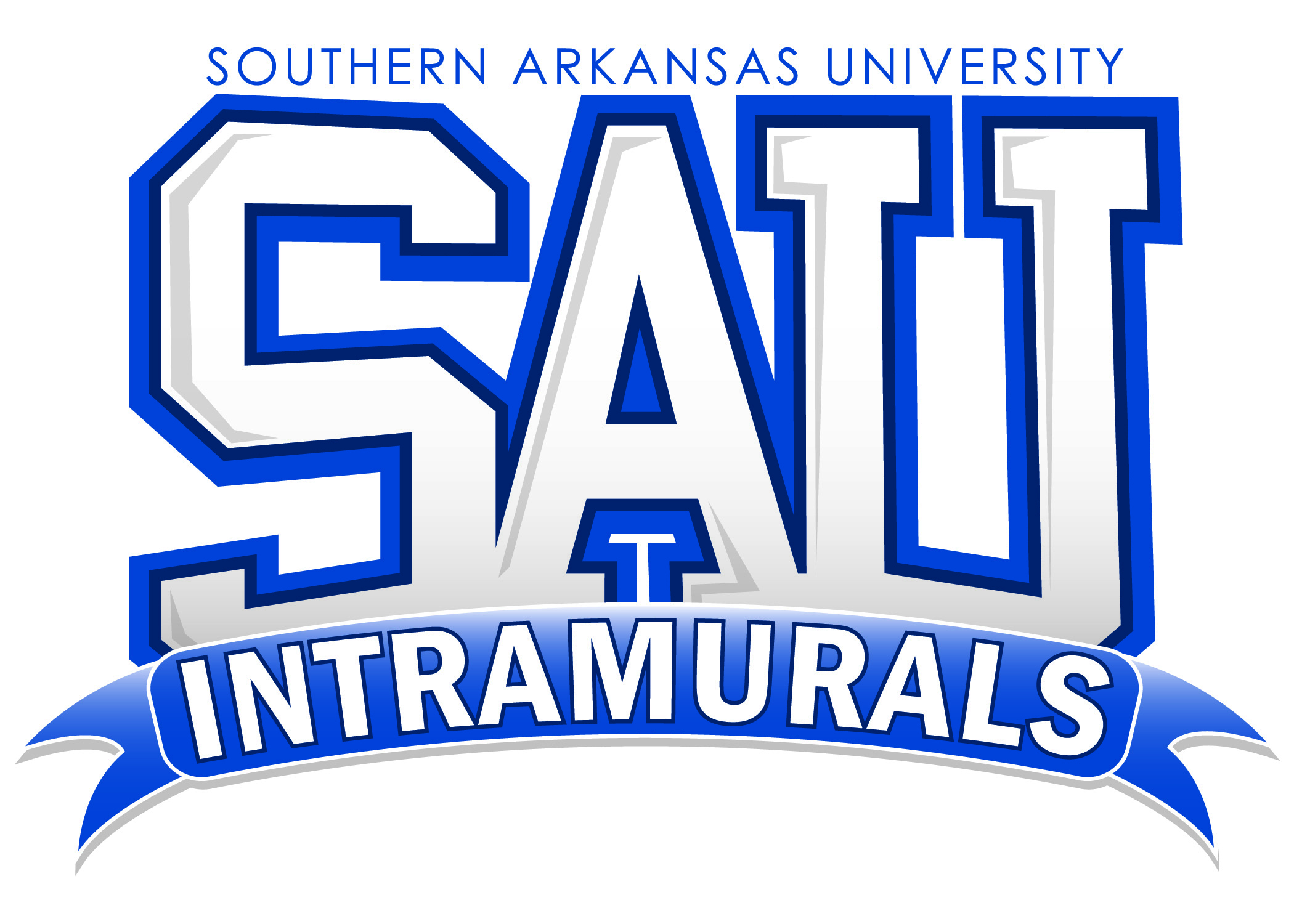 Punt Pass and Kick Member 